KQ-500JL量块表面超声波清洗器主要技术参数型号：KQ-500JL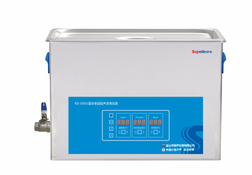 外形尺寸：531*326*375mm                             内槽尺寸：500*300*150mm容量：22.5L超声频率误差：±1kHz超声功率：500W加热功率：800W温度设定范围：室温-80℃工作时间可调：1-480min液位显示、保护：有其他配置：降音盖、量块专用网架托架、手控进排水、AC220V/50Hz电源价格：21800元主要性能特点清洗器采用单片机软件操作。 清洗器主体材质均为304优质不锈钢。清洗器标洗工作噪音<60dB，运行更安静。数显超温度、超电压、超电流、低水位、无溶液保护指示。数显显示工作液位。采用量块专用超声频率和专用清洗治具，有效保证量块表面无损伤。清洗器电路具有自动扫频、频率跟踪、自动搜频技术，使用效果更明显，工作更稳定。数显记忆、设定显示超声工作时间、超声功率、加热温度（及实际温度）。清洗器电路及器件升级并匹配，电功转换率高、无功损耗低。采用高Q值超声波换能器，谐振阻抗小、转换率高。 